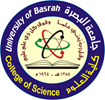 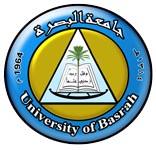 السيرة الذاتية CURRICULUM VITAEالاسم الثلاثي واللقب Full Nameاللقــــــب العلــــمي  Title الجامعــــــــــــــــة   UniversityالكليـــــــــــــــــــةCollegeالقســــــــــــــــــــمDepartmentالبريد الألكتروني الرسميOfficial E-mailالمؤهــــــــلات والسيرة العلمية المؤهــــــــلات والسيرة العلمية المؤهــــــــلات والسيرة العلمية المؤهــــــــلات والسيرة العلمية Qualification and certificationQualification and certificationQualification and certificationQualification and certificationالاختصاص العامالاختصاص العامعلوم حياةعلوم حياةBiologyBiologyGeneral specializationGeneral specializationالاختصاص الدقيقالاختصاص الدقيقبيئة وتصنيف داياتوماتبيئة وتصنيف داياتوماتEcology and taxonomy of diatomsEcology and taxonomy of diatomsSpecific specializationSpecific specializationالشهادةتاريخهاالجامعةالبلدCountryUniversityDateCertificateبكالوريوس1999البصرةالعراقIraqBasrah1999B.Sc.ماجستير2002البصرةالعراقIraqBasrah2002M.Sc.دكتوراه2016البصرةالعراقIraqBasrah2016Ph.D.اخرى /دبلوم تحليلات طبية1994المعهد الفني الطبيالعراقIraqInstitute of Medical Technique1994OthersDiploma in medical analysisالإشراف على الدراسات العلياالإشراف على الدراسات العلياالإشراف على الدراسات العلياالإشراف على الدراسات العلياالإشراف على الدراسات العلياPostgraduate SupervisionPostgraduate SupervisionPostgraduate SupervisionPostgraduate SupervisionPostgraduate Supervisionاسم الطالبStudent Nameاسم الطالبStudent Nameاسم الطالبStudent Nameالجامعة/ الكلية / القسمUniv./Coll./Dept.الجامعة/ الكلية / القسمUniv./Coll./Dept.الجامعة/ الكلية / القسمUniv./Coll./Dept.الجامعة/ الكلية / القسمUniv./Coll./Dept.الجامعة/ الكلية / القسمUniv./Coll./Dept.الجامعة/ الكلية / القسمUniv./Coll./Dept.الشهادةDegreeالشهادةDegreeالسنةDateسارة صادق رشيدسارة صادق رشيدسارة صادق رشيدالبصرة/العلوم/علم البيئةالبصرة/العلوم/علم البيئةالبصرة/العلوم/علم البيئةالبصرة/العلوم/علم البيئةالبصرة/العلوم/علم البيئةالبصرة/العلوم/علم البيئةماجستيرماجستير2018نشاط التدريسنشاط التدريسنشاط التدريسنشاط التدريسنشاط التدريسTeaching Teaching Teaching Teaching Teaching Teaching Teaching دراسات اولية  Undergraduate Studiesدراسات اولية  Undergraduate Studiesدراسات اولية  Undergraduate Studiesدراسات اولية  Undergraduate Studiesدراسات اولية  Undergraduate Studiesدراسات اولية  Undergraduate Studiesدراسات اولية  Undergraduate Studiesدراسات اولية  Undergraduate Studiesدراسات اولية  Undergraduate Studiesدراسات اولية  Undergraduate Studiesدراسات اولية  Undergraduate Studiesدراسات اولية  Undergraduate Studiesرمز المقرراسم المقرراسم المقرراسم المقرراسم المقررCourse nameCourse nameCourse nameCourse nameCourse nameCourse code.  Course code.  ب316تصنيف طحالبتصنيف طحالبتصنيف طحالبتصنيف طحالبAlgal taxonomyAlgal taxonomyAlgal taxonomyAlgal taxonomyAlgal taxonomyB 316B 316ي 102اساسيات بيئةاساسيات بيئةاساسيات بيئةاساسيات بيئةFundamental of ecologyFundamental of ecologyFundamental of ecologyFundamental of ecologyFundamental of ecologyE102E102ي 105هائمات وانتاجية اوليةهائمات وانتاجية اوليةهائمات وانتاجية اوليةهائمات وانتاجية اوليةPlankton and primary productionPlankton and primary productionPlankton and primary productionPlankton and primary productionPlankton and primary productionE 105E 105ب102بايولوجي عامبايولوجي عامبايولوجي عامبايولوجي عامGeneral biologyGeneral biologyGeneral biologyGeneral biologyGeneral biologyB 102B 102ب373بيئة مائيةبيئة مائيةبيئة مائيةبيئة مائيةAquatic ecologyAquatic ecologyAquatic ecologyAquatic ecologyAquatic ecologyB373B373و400وعي بيئيوعي بيئيوعي بيئيوعي بيئيEnvironmental AwarenessEnvironmental AwarenessEnvironmental AwarenessEnvironmental AwarenessEnvironmental AwarenessW400W400دراسات عليا  Postgraduate Studiesدراسات عليا  Postgraduate Studiesدراسات عليا  Postgraduate Studiesدراسات عليا  Postgraduate Studiesدراسات عليا  Postgraduate Studiesدراسات عليا  Postgraduate Studiesدراسات عليا  Postgraduate Studiesدراسات عليا  Postgraduate Studiesدراسات عليا  Postgraduate Studiesدراسات عليا  Postgraduate Studiesدراسات عليا  Postgraduate Studiesدراسات عليا  Postgraduate StudiesالموضوعالموضوعالموضوعالموضوعالموضوعCourse nameCourse nameCourse nameCourse nameCourse nameCourse nameCourse nameدراسات خاصةدراسات خاصةدراسات خاصةدراسات خاصةدراسات خاصةالكتب المؤلفةBook publicationالكتب المؤلفةBook publicationالكتب المؤلفةBook publicationالكتب المؤلفةBook publicationالكتب المؤلفةBook publicationالكتب المؤلفةBook publicationالكتب المؤلفةBook publicationالكتب المؤلفةBook publicationالكتب المؤلفةBook publicationالكتب المؤلفةBook publicationالكتب المؤلفةBook publicationالكتب المؤلفةBook publicationاسم الكتاب اسم الكتاب سنة النشر سنة النشر البلد countryYear Year Book Title Book Title Book Title Book Title البحوث المنشورةوبراءة الأختراعArticles / Patents Articles / Patents Article & Patents detailsArticle & Patents detailsNo.Removal of microcystins from an aqueous cells extract of some toxic cyanobacterial species by using activated carbon.(2011), Marsh Bulletin, 6(1):82-97.Removal of microcystins from an aqueous cells extract of some toxic cyanobacterial species by using activated carbon.(2011), Marsh Bulletin, 6(1):82-97.1.عـزل وتشخيــص الطحلـب GomontOscillatoriatenuisvar.natans من الميـاه العراقيـة ودراسة قابليتـه على انتـاج السموم وتأثيراتها الحيويـة على الفئران المختبرية. (2011).مجلة البصرة للابحاث البيطرية. العدد (2) المجلد رقم (10):44-65.عـزل وتشخيــص الطحلـب GomontOscillatoriatenuisvar.natans من الميـاه العراقيـة ودراسة قابليتـه على انتـاج السموم وتأثيراتها الحيويـة على الفئران المختبرية. (2011).مجلة البصرة للابحاث البيطرية. العدد (2) المجلد رقم (10):44-65.2.Influence of Environmental Variables and Different Hosting Substrates on Diatom Assemblages in the Shatt Al-Arab River, Southern Iraq‏. Biological and Applied Environmental Research 1 (1), 69-87. 2017Influence of Environmental Variables and Different Hosting Substrates on Diatom Assemblages in the Shatt Al-Arab River, Southern Iraq‏. Biological and Applied Environmental Research 1 (1), 69-87. 20173.